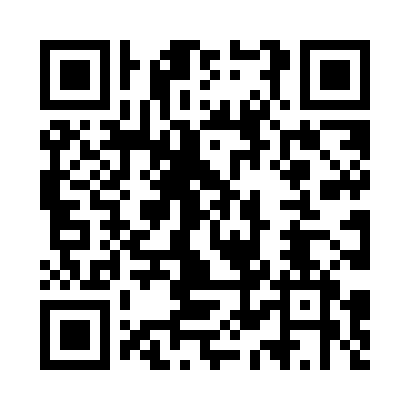 Prayer times for Szarbia, PolandMon 1 Apr 2024 - Tue 30 Apr 2024High Latitude Method: Angle Based RulePrayer Calculation Method: Muslim World LeagueAsar Calculation Method: HanafiPrayer times provided by https://www.salahtimes.comDateDayFajrSunriseDhuhrAsrMaghribIsha1Mon4:196:1412:425:107:118:592Tue4:166:1212:425:117:139:013Wed4:146:1012:425:127:149:034Thu4:116:0812:415:137:169:065Fri4:086:0612:415:147:189:086Sat4:066:0312:415:167:199:107Sun4:036:0112:415:177:219:128Mon4:005:5912:405:187:229:149Tue3:575:5712:405:197:249:1610Wed3:545:5512:405:207:269:1911Thu3:525:5312:395:217:279:2112Fri3:495:5112:395:227:299:2313Sat3:465:4812:395:237:309:2514Sun3:435:4612:395:247:329:2815Mon3:405:4412:385:257:349:3016Tue3:375:4212:385:267:359:3217Wed3:345:4012:385:277:379:3518Thu3:315:3812:385:297:389:3719Fri3:285:3612:385:307:409:3920Sat3:255:3412:375:317:419:4221Sun3:225:3212:375:327:439:4422Mon3:195:3012:375:337:459:4723Tue3:165:2812:375:347:469:4924Wed3:135:2612:375:357:489:5225Thu3:105:2412:365:367:499:5526Fri3:075:2212:365:377:519:5727Sat3:045:2112:365:387:5310:0028Sun3:015:1912:365:397:5410:0229Mon2:585:1712:365:407:5610:0530Tue2:555:1512:365:417:5710:08